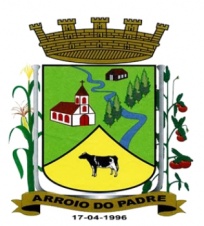 ESTADO DO RIO GRANDE DO SULMUNICÍPIO DE ARROIO DO PADREGABINETE DO PREFEITOA                                                                                                                       Mensagem 14/2016.Câmara Municipal de Vereadores                                                                                                                      Senhor Presidente                                                                                                                                                  Senhores Vereadores	Venho através deste encaminhar para apreciação neste Legislativo o projeto de Lei 14/2016.	Tem por o projeto de Lei 14/2016 propor a abertura de Crédito Adicional Especial no orçamento municipal em vigência para o Município devolver ao Estado do Rio Grande do Sul recursos provenientes de rendimentos financeiros (juros) do recurso recebido para aquisição e distribuição de calcário aos agricultores locais.	Como de praxe, para o aceite da prestação de contas a contar bancaria vinculada ao Convênio deve estar sem valor (zerada) e então para isso acontece os valores nesta ainda constantes, precisam ser devolvidos.	Assim, o presente projeto de lei após aprovado trará as condições necessárias para atender as providências que se impõem para a regular prestação de contas dos recursos que o Município através de convênio recebeu do Estado através da Secretaria de Estado da Agricultura, Pecuária e Abastecimento.	Nada mais para o momento.	Atenciosamente.	Arroio do Padre, 12 de fevereiro de 2016.Leonir Aldrighi Baschi                                                                                                                                            Prefeito MunicipalImo. Sr.                                                                                                                                                                             Roni Rutz BuchveitzPresidente da Câmara Municipal de Vereadores                                                                                                       Arroio do Padre/RS.    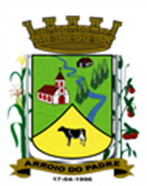 ESTADO DO RIO GRANDE DO SULMUNICÍPIO DE ARROIO DO PADREGABINETE DO PREFEITOPROJETO DE LEI Nº 14 DE 12 DE FEVEREIRO DE 2016.Autoriza o Município de Arroio do Padre a realizar abertura de Crédito Adicional Especial no Orçamento Municipal de 2016.Art. 1° Fica autorizado o Município de Arroio do Padre, Poder Executivo a realizar abertura de Crédito Adicional Especial no Orçamento do Município para o exercício de 2016, no seguinte programa de trabalho e respectivas categorias econômicas e conforme a quantia indicada:06 – Secretaria da Agricultura, Meio Ambiente e Desenvolvimento01 – Manutenção das Atividades da Secretaria20 – Agricultura 122 – Administração Geral0007 – Gestão e Manutenção das Atividades da Secretaria da Agricultura2.602 – Manutenção das Atividades da Secretaria3.3.90.93.00.00.00 – Indenizações e Restituições. R$ 3.069,45 (três mil, sessenta e nove reais e quarenta e cinco centavos)Fonte de Recurso: 1052 - SEAPAArt. 2° Servirão de cobertura para o Crédito Adicional Especial de que trata o art. 1° desta Lei, recursos provenientes do superávit financeiro verificado no exercício de 2015, na Fonte de Recurso: 1052 - SEAPA, no valor de R$ 3.069,45 (três mil, sessenta e nove reais e quarenta e cinco centavos).Art. 3° Esta Lei entra em vigor na data de sua publicação.Arroio do Padre, 12 de fevereiro de 2016.Visto Técnico:Loutar PriebSecretário de Administração, Planejamento,Finanças, Gestão e Tributos                                    Leonir Aldrighi BaschiPrefeito Municipal